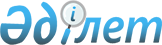 2022-2024 жылдарға арналған Ақжар ауылдық округінің бюджеті туралыҚызылорда облысы Қармақшы аудандық мәслихатының 2021 жылғы 23 желтоқсандағы № 118 шешімі.
      "Қазақстан Республикасының Бюджет кодексі" Қазақстан Республикасы Кодексінің 75-бабының 2-тармағына, "Қазақстан Республикасындағы жергілікті мемлекеттік басқару және өзін-өзі басқару туралы" Қазақстан Республикасы Заңының 6-бабының 2-7-тармағына сәйкес Қызылорда облысы Қармақшы аудандық мәслихаты ШЕШТІ:
      1. 2022-2024 жылдарға арналған Ақжар ауылдық округінің бюджеті 1, 2 және 3-қосымшаларға сәйкес, оның ішінде 2022 жылға мынадай көлемдерде бекітілсін:
      1) кірістер – 72 408 мың теңге, оның ішінде:
      салықтық түсімдер – 1 810 мың теңге;
      салықтық емес түсімдер – 130 мың теңге;
      негізгі капиталды сатудан түсетін түсімдер – 25 мың теңге;
      трансферттер түсімдері – 70 443 мың теңге;
      2) шығындар – 74 684,2 мың теңге;
      3) таза бюджеттік кредиттеу – 0;
      бюджеттік кредиттер – 0;
      бюджеттік кредиттерді өтеу – 0;
      4) қаржы активтерімен операциялар бойынша сальдо – 0;
      қаржы активтерін сатып алу – 0;
      мемлекеттің қаржы активтерін сатудан түсетін түсімдер – 0;
      5) бюджет тапшылығы (профициті) – -2 276,2 мың теңге;
      6) бюджет тапшылығын қаржыландыру (профицитін пайдалану) – 2 276,2 мың теңге;
      қарыздар түсімі – 0;
      қарыздарды өтеу – 0;
      бюджет қаражаттарының пайдаланылатын қалдықтары –2 276,2 мың теңге.
      Ескерту. 1-тармақ жаңа редакцияда - Қызылорда облысы Қармақшы аудандық мәслихатының 25.03.2022 № 145 шешімімен (01.01.2022 бастап қолданысқа енгізіледі).


      2. 2022 жылға аудандық бюджеттен Ақжар ауылдық округінің бюджетіне берілетін бюджеттік субвенция көлемі 47 814 мың теңге мөлшерінде белгіленгені ескерілсін.
      2-1. 2021 жылы аудандық бюджеттен бөлінген мақсатты трансферттердің пайдаланылмаған (толық пайдаланылмаған) 0,2 мың теңгені аудандық бюджетке қайтару ескерілсін.
      Ескерту. Шешім 2-1-тармақпен толықтырылды - Қызылорда облысы Қармақшы аудандық мәслихатының 25.03.2022 № 145 шешімімен (01.01.2022 бастап қолданысқа енгізіледі).


      3. Жергілікті бюджеттерді атқару процесінде секвестрлеуге жатпайтын, 2022 жылға арналған бюджеттік бағдарламаның тізбесі 4-қосымшаға сәйкес бекітілсін.
      4. 2022 жылға арналған Ақжар ауылдық округінің бюджетінде республикалық бюджет есебінен қаралған нысаналы трансферттер 5-қосымшасына сәйкес бекітілсін.
      5. 2022 жылға арналған Ақжар ауылдық округінің бюджетінде облыстық бюджет есебінен қаралған нысаналы трансферттер 6-қосымшасына сәйкес бекітілсін.
      6. 2022 жылға арналған Ақжар ауылдық округінің бюджетінде аудандық бюджет есебінен қаралған нысаналы трансферттер 7-қосымшасына сәйкес бекітілсін.
      7. Осы шешім 2022 жылғы 1 қаңтардан бастап қолданысқа енгізіледі. 2022 жылға арналған Ақжар ауылдық округінің бюджеті
      Ескерту. 1-қосымша жаңа редакцияда - Қызылорда облысы Қармақшы аудандық мәслихатының 25.03.2022 № 145 шешімімен (01.01.2022 бастап қолданысқа енгізіледі). 2023 жылға арналған Ақжар ауылдық округінің бюджеті 2024 жылға арналған Ақжар ауылдық округінің бюджеті Жергілікті бюджеттерді атқару процесінде секвестрлеуге жатпайтын, 2022 жылға арналған бюджеттік бағдарламаның тізбесі 2022 жылға арналған Ақжар ауылдық округінің бюджетінде республикалық бюджет есебінен қаралған нысаналы трансферттер 2022 жылға арналған Ақжар ауылдық округінің бюджетінде облыстық бюджет есебінен қаралған нысаналы трансферттер 2022 жылға арналған Ақжар ауылдық округінің бюджетінде аудандық бюджет есебінен қаралған нысаналы трансферттер
      Ескерту. 7-қосымша жаңа редакцияда - Қызылорда облысы Қармақшы аудандық мәслихатының 25.03.2022 № 145 шешімімен (01.01.2022 бастап қолданысқа енгізіледі).
					© 2012. Қазақстан Республикасы Әділет министрлігінің «Қазақстан Республикасының Заңнама және құқықтық ақпарат институты» ШЖҚ РМК
				
      Қармақшы аудандық мәслихатының хатшысы 

Ә.Қошалақов
Қызылорда облысы Қармақшы
аудандық мәслихатының
2021 жылғы "23" желтоқсандағы
№ 118 шешіміне 1-қосымша
Санаты
Санаты
Санаты
Санаты
Санаты
Сомасы, мың теңге
Сыныбы
Сыныбы
Сыныбы
Сыныбы
Сомасы, мың теңге
Кіші сыныбы
Кіші сыныбы
Кіші сыныбы
Сомасы, мың теңге
Атауы
Атауы
Сомасы, мың теңге
1. Кірістер
1. Кірістер
72408
1
Салықтық түсімдер
Салықтық түсімдер
1810
04
Меншiкке салынатын салықтар
Меншiкке салынатын салықтар
1693
1
Мүлiкке салынатын салықтар 
Мүлiкке салынатын салықтар 
105
3
Жер салығы 
Жер салығы 
51
4
Көлiк құралдарына салынатын салық 
Көлiк құралдарына салынатын салық 
1537
05
Тауарларға, жұмыстарға және қызметтерге салынатын ішкі салықтар
Тауарларға, жұмыстарға және қызметтерге салынатын ішкі салықтар
117
3
Жер учаскелерін пайдаланғаны үшін төлем
Жер учаскелерін пайдаланғаны үшін төлем
117
2
Салықтық емес түсiмдер
Салықтық емес түсiмдер
130
01
Мемлекеттік меншіктен түсетін кірістер
Мемлекеттік меншіктен түсетін кірістер
130
5
Мемлекет меншігіндегі мүлікті жалға беруден түсетін кірістер
Мемлекет меншігіндегі мүлікті жалға беруден түсетін кірістер
130
3
Негізгі капиталды сатудан түсетін түсімдер
Негізгі капиталды сатудан түсетін түсімдер
25
03
Жерді және материалдық емес активтерді сату
Жерді және материалдық емес активтерді сату
25
1
Жерді сату
Жерді сату
25
4
Трансферттердің түсімдері
Трансферттердің түсімдері
70443
02
Мемлекеттiк басқарудың жоғары тұрған органдарынан түсетiн трансферттер
Мемлекеттiк басқарудың жоғары тұрған органдарынан түсетiн трансферттер
70443
3
Аудандардың (облыстық маңызы бар қаланың) бюджетінен трансферттер
Аудандардың (облыстық маңызы бар қаланың) бюджетінен трансферттер
70443
Функционалдық топ
Функционалдық топ
Функционалдық топ
Функционалдық топ
Функционалдық топ
Сомасы, мың теңге
Функционалдық кіші топ
Функционалдық кіші топ
Функционалдық кіші топ
Функционалдық кіші топ
Сомасы, мың теңге
Бюджеттік бағдарламалардың әкімшісі
Бюджеттік бағдарламалардың әкімшісі
Бюджеттік бағдарламалардың әкімшісі
Сомасы, мың теңге
Бағдарлама
Бағдарлама
Сомасы, мың теңге
Атауы
Сомасы, мың теңге
2. Шығындар
74684,2
01
Жалпы сипаттағы мемлекеттiк қызметтер
43028
1
Мемлекеттiк басқарудың жалпы функцияларын орындайтын өкiлдi, атқарушы және басқа органдар
43028
124
Аудандық маңызы бар қала, ауыл, кент, ауылдық округ әкімінің аппараты
43028
001
Аудандық маңызы бар қала, ауыл, кент, ауылдық округ әкімінің қызметін қамтамасыз ету жөніндегі қызметтер
43028
05
Денсаулық сақтау
4
9
Денсаулық сақтау саласындағы өзге де қызметтер
4
124
Аудандық маңызы бар қала, ауыл, кент, ауылдық округ әкімінің аппараты
4
002
Шұғыл жағдайда науқасы ауыр адамдарды дәрігерлік көмек көрсететін жақын жердегі денсаулық сақтау ұйымына жеткізуді ұйымдастыру
4
07
Тұрғын үй-коммуналдық шаруашылық
1529
3
Елді-мекендерді көркейту
1529
124
Аудандық маңызы бар қала, ауыл, кент, ауылдық округ әкімінің аппараты
1529
008
Елді мекендердегі көшелерді жарықтандыру
1043
011
Елді мекендерді абаттандыру мен көгалдандыру
486
08
Мәдениет, спорт, туризм және ақпараттық кеңістiк
30123
1
Мәдениет саласындағы қызмет
30123
124
Аудандық маңызы бар қала, ауыл, кент, ауылдық округ әкімінің аппараты
30123
006
Жергілікті деңгейде мәдени-демалыс жұмысын қолдау
30123
15
Трансферттер
0,2
1
Трансферттер
0,2
124
Аудандық маңызы бар қала, ауыл, кент, ауылдық округ әкімінің аппараты
0,2
048
Пайдаланылмаған (толықпайдаланылмаған) нысаналы трансферттерді қайтару
0,2
3. Таза бюджеттік кредит беру
0
4.Қаржы активтерімен жасалатын операциялар бойынша сальдо
0
5. Бюджет тапшылығы (профициті)
-2276,2
6. Бюджет тапшылығын қаржыландыру (профицитті пайдалану)
2276,2
7
Қарыздар түсімдері
0
16
Қарыздарды өтеу
0
8
Бюджет қаражатының пайдаланылатын қалдықтары
2276,2
01
Бюджет қаражаты қалдықтары
2276,2
1
Бюджет қаражатының бос қалдықтары
2276,2Қармақшы аудандық мәслихатының
2021 жылғы "23" желтоқсандағы
№ 118 шешіміне 2-қосымша
Санаты
Санаты
Санаты
Санаты
Санаты
Сомасы, мың теңге
Сыныбы
Сыныбы
Сыныбы
Сыныбы
Сомасы, мың теңге
Кіші сыныбы
Кіші сыныбы
Кіші сыныбы
Сомасы, мың теңге
Атауы
Атауы
Сомасы, мың теңге
Кірістер
Кірістер
50510
1
Салықтық түсімдер
Салықтық түсімдер
3443
01
Табыс салығы
Табыс салығы
1600
2
Жеке табыс салығы
Жеке табыс салығы
1600
04
Меншiкке салынатын салықтар
Меншiкке салынатын салықтар
1724
2
Мүлiкке салынатын салықтар 
Мүлiкке салынатын салықтар 
105
3
Жер салығы 
Жер салығы 
51
4
Көлiк құралдарына салынатын салық 
Көлiк құралдарына салынатын салық 
1568
05
Тауарларға, жұмыстарға және қызметтерге салынатын iшкi салықтар 
Тауарларға, жұмыстарға және қызметтерге салынатын iшкi салықтар 
119
3
Табиғи және басқа да ресурстарды пайдаланғаны үшiн түсетiн түсiмдер
Табиғи және басқа да ресурстарды пайдаланғаны үшiн түсетiн түсiмдер
119
2
Салықтық емес түсiмдер
Салықтық емес түсiмдер
133
01
Мемлекеттік меншіктен түсетін кірістер
Мемлекеттік меншіктен түсетін кірістер
133
5
Мемлекет меншігіндегі мүлікті жалға беруден түсетін кірістер
Мемлекет меншігіндегі мүлікті жалға беруден түсетін кірістер
133
3
Негізгі капиталды сатудан түсетін түсімдер
Негізгі капиталды сатудан түсетін түсімдер
26
03
Жердi және материалдық емес активтердi сату
Жердi және материалдық емес активтердi сату
26
1
Жерді сату
Жерді сату
26
4
Трансферттердің түсімдері
Трансферттердің түсімдері
46908
02
Мемлекеттiк басқарудың жоғары тұрған органдарынан түсетiн трансферттер
Мемлекеттiк басқарудың жоғары тұрған органдарынан түсетiн трансферттер
46908
3
Аудандардың (облыстық маңызы бар қаланың) бюджетінен трансферттер
Аудандардың (облыстық маңызы бар қаланың) бюджетінен трансферттер
46908
Функционалдық топ
Функционалдық топ
Функционалдық топ
Функционалдық топ
Функционалдық топ
Сомасы, мың теңге
Функционалдық кіші топ
Функционалдық кіші топ
Функционалдық кіші топ
Функционалдық кіші топ
Сомасы, мың теңге
Бюджеттік бағдарламалардың әкімшісі
Бюджеттік бағдарламалардың әкімшісі
Бюджеттік бағдарламалардың әкімшісі
Сомасы, мың теңге
Бағдарлама
Бағдарлама
Сомасы, мың теңге
Атауы
Сомасы, мың теңге
2. Шығындар
50510
01
Жалпы сипаттағы мемлекеттiк қызметтер 
24532
1
Мемлекеттiк басқарудың жалпы функцияларын орындайтын өкiлдi, атқарушы және басқа органдар
24532
124
Аудандық маңызы бар қала, ауыл, кент, ауылдық округ әкімінің аппараты
24532
001
Аудандық маңызы бар қала, ауыл, кент, ауылдық округ әкімінің қызметін қамтамасыз ету жөніндегі қызметтер
24532
05
Денсаулық сақтау
4
9
Денсаулық сақтау саласындағы өзге де қызметтер
4
124
Аудандық маңызы бар қала, ауыл, кент, ауылдық округ әкімінің аппараты
4
002
Шұғыл жағдайларда науқасы ауыр адамдарды дәрігерлік көмек көрсететін жақын жердегі денсаулық сақтау ұйымына жеткізуді ұйымдастыру
4
07
Тұрғын үй-коммуналдық шаруашылық
1605
3
Елді-мекендерді көркейту
1605
124
Аудандық маңызы бар қала, ауыл, кент, ауылдық округ әкімінің аппараты
1605
008
Елді мекендердегі көшелерді жарықтандыру
1095
011
Елді мекендерді абаттандыру мен көгалдандыру
510
08
Мәдениет, спорт, туризм және ақпараттық кеңістiк
24369
1
Мәдениет саласындағы қызмет
24369
124
Аудандық маңызы бар қала, ауыл, кент, ауылдық округ әкімінің аппараты
24369
006
Жергілікті деңгейде мәдени-демалыс жұмысын қолдау
24369
3. Таза бюджеттік кредит беру
0
Бюджеттік кредиттер
0
Бюджеттік кредиттерді өтеу
0
4. Қаржы активтерімен жасалатын операциялар бойынша сальдо
0
Қаржы активтерін сатып алу
0
Мемлекеттің қаржы активтерін сатудан түсетін түсімдер
0
5. Бюджет тапшылығы (профициті)
0
6. Бюджет тапшылығын қаржыландыру (профицитті пайдалану)
0
7
Қарыздар түсімдері
0
16
Қарыздарды өтеу
0
8
Бюджет қаражаттарының пайдаланылатын қалдықтары
0Қармақшы аудандық мәслихатының
2021 жылғы "23" желтоқсандағы
№ 118 шешіміне 3-қосымша
Санаты
Санаты
Санаты
Санаты
Санаты
Сомасы, мың теңге
Сыныбы
Сыныбы
Сыныбы
Сыныбы
Сомасы, мың теңге
Кіші сыныбы
Кіші сыныбы
Кіші сыныбы
Сомасы, мың теңге
Атауы
Атауы
Сомасы, мың теңге
Кірістер
Кірістер
51126
1
Салықтық түсімдер
Салықтық түсімдер
3509
01
Табыс салығы
Табыс салығы
1632
2
Жеке табыс салығы
Жеке табыс салығы
1632
04
Меншiкке салынатын салықтар
Меншiкке салынатын салықтар
1756
1
Мүлiкке салынатын салықтар 
Мүлiкке салынатын салықтар 
105
3
Жер салығы 
Жер салығы 
51
4
Көлiк құралдарына салынатын салық 
Көлiк құралдарына салынатын салық 
1600
05
Тауарларға, жұмыстарға және қызметтерге салынатын iшкi салықтар 
Тауарларға, жұмыстарға және қызметтерге салынатын iшкi салықтар 
121
Табиғи және басқа да ресурстарды пайдаланғаны үшiн түсетiн түсiмдер
Табиғи және басқа да ресурстарды пайдаланғаны үшiн түсетiн түсiмдер
121
2
Салықтық емес түсiмдер
Салықтық емес түсiмдер
136
01
Мемлекеттік меншіктен түсетін кірістер
Мемлекеттік меншіктен түсетін кірістер
136
5
Мемлекет меншігіндегі мүлікті жалға беруден түсетін кірістер
Мемлекет меншігіндегі мүлікті жалға беруден түсетін кірістер
136
3
Негізгі капиталды сатудан түсетін түсімдер
Негізгі капиталды сатудан түсетін түсімдер
27
03
Жердi және материалдық емес активтердi сату
Жердi және материалдық емес активтердi сату
27
1
Жерді сату
Жерді сату
27
4
Трансферттердің түсімдері
Трансферттердің түсімдері
47454
02
Мемлекеттiк басқарудың жоғары тұрған органдарынан түсетiн трансферттер
Мемлекеттiк басқарудың жоғары тұрған органдарынан түсетiн трансферттер
47454
3
Аудандардың (облыстық маңызы бар қаланың) бюджетінен трансферттер
Аудандардың (облыстық маңызы бар қаланың) бюджетінен трансферттер
47454
Функционалдық топ
Функционалдық топ
Функционалдық топ
Функционалдық топ
Функционалдық топ
Сомасы, мың теңге
Функционалдық кіші топ
Функционалдық кіші топ
Функционалдық кіші топ
Функционалдық кіші топ
Сомасы, мың теңге
Бюджеттік бағдарламалардың әкімшісі
Бюджеттік бағдарламалардың әкімшісі
Бюджеттік бағдарламалардың әкімшісі
Сомасы, мың теңге
Бағдарлама
Бағдарлама
Сомасы, мың теңге
Атауы
Сомасы, мың теңге
2. Шығындар
51126
01
Жалпы сипаттағы мемлекеттiк қызметтер 
24671
1
Мемлекеттiк басқарудың жалпы функцияларын орындайтын өкiлдi, атқарушы және басқа органдар
24671
124
Аудандық маңызы бар қала, ауыл, кент, ауылдық округ әкімінің аппараты
24671
001
Аудандық маңызы бар қала, ауыл, кент, ауылдық округ әкімінің қызметін қамтамасыз ету жөніндегі қызметтер
24671
05
Денсаулық сақтау
4
9
Денсаулық сақтау саласындағы өзге де қызметтер
4
124
Аудандық маңызы бар қала, ауыл, кент, ауылдық округ әкімінің аппараты
4
002
Шұғыл жағдайларда науқасы ауыр адамдарды дәрігерлік көмек көрсететін жақын жердегі денсаулық сақтау ұйымына жеткізуді ұйымдастыру
4
07
Тұрғын үй-коммуналдық шаруашылық
1670
3
Елді-мекендерді көркейту
1670
124
Аудандық маңызы бар қала, ауыл, кент, ауылдық округ әкімінің аппараты
1670
008
Елді мекендердегі көшелерді жарықтандыру
1139
011
Елді мекендерді абаттандыру мен көгалдандыру
531
08
Мәдениет, спорт, туризм және ақпараттық кеңістiк
24781
1
Мәдениет саласындағы қызмет
24781
124
Аудандық маңызы бар қала, ауыл, кент, ауылдық округ әкімінің аппараты
24781
006
Жергілікті деңгейде мәдени-демалыс жұмысын қолдау
24781
3. Таза бюджеттік кредит беру
0
Бюджеттік кредиттер
0
Бюджеттік кредиттерді өтеу
0
4. Қаржы активтерімен жасалатын операциялар бойынша сальдо
0
Қаржы активтерін сатып алу
0
Мемлекеттің қаржы активтерін сатудан түсетін түсімдер
0
5. Бюджет тапшылығы (профициті)
0
6. Бюджет тапшылығын қаржыландыру (профицитті пайдалану)
0
7
Қарыздар түсімдері
0
16
Қарыздарды өтеу
0
8
Бюджет қаражаттарының пайдаланылатын қалдықтары
0Қармақшы аудандық мәслихатының
2021 жылғы "23" желтоқсандағы
№ 118 шешіміне 4-қосымша
Атауы 
Денсаулық сақтау
Шұғыл жағдайларда сырқаты ауыр адамдарды дәрігерлік көмек көрсететін ең жақын денсаулық сақтау ұйымына жеткізуді ұйымдастыруҚармақшы аудандық мәслихатының
2021 жылғы "23" желтоқсандағы
№ 118 шешіміне 5-қосымша
№
Атауы
Сомасы, мың теңге
Ағымдағы нысаналы трансферттер:
6 743,0
1
азаматтық қызметшілердің жекелеген санаттарының, мемлекеттік бюджет қаражаты есебінен ұсталатын ұйымдар қызметкерлерінің, қазыналық кәсіпорындар қызметкерлерінің жалақысын көтеруге
5 322,0
2
Мемлекеттік мәдениет ұйымдарының және архив мекемелерінің басқарушы және негізгі персоналына мәдениет ұйымдарындағы және архив мекемелеріндегі ерекше еңбек жағдайлары үшін лауазымдық айлықақысына қосымша ақылар белгілеуге
1 421,0Қармақшы аудандық мәслихатының
2021 жылғы "23" желтоқсандағы
№ 118 шешіміне 6-қосымша
№
Атауы
Сомасы, мың теңге
Ағымдағы нысаналы трансферттер:
7 580,0
1
жалақы төлеудің жаңа жүйесі бойынша мемлекеттік қызметшілердің еңбек ақысын ұлғайтуға 
7 580,0Қызылорда облысы Қармақшы
аудандық мәслихатының 2021 жылғы
"23" желтоқсандағы №118 шешіміне
7-қосымша
№
Атауы
Сомасы, мың теңге
Ағымдағы нысаналы трансферттер:
8 306,0
1
жалақы төлеудің жаңа жүйесі бойынша мемлекеттік қызметшілердің еңбек ақысын ұлғайтуға 
6 866,0
2
Ауылдық клуб үйіне дизель отынын сатып алуға қосымша 
1 440,0